BUDE AND NORTH CORNWALL GOLF CLUB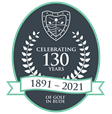 Minutes of the Executive Committee MeetingDate:	 08/11/2023Time:	17.00 hrs.Attended by:	Peter Kelly, John Boundy, Mike Hobbs, Andrew Pelling, Andrew Finley, Judith Smith, Shirley Percy. Chair:	Andrew FinleyMinutes:	Mark JenkinsApologies:Agenda Item - Minutes Of last MeetingResults: - Proposed PK Seconded AP. All AgreedTopic - Matters ArisingA Letter received from Jenny Perkins reference a complaint about not being able to put golf bags or trollies on the new patio. It was unanimously agreed that golf bags/trollies would not be permitted on the new patio. It was also agreed it would be a non-smoking/vaping area. The smoking area would be situated between the ladies & men’s locker rooms.A letter was received from the ladies’ section, complaining about the flag colours. As much as the flag colours have caused a few issues with some members, we have decided not to change the colour of the flags back to red & yellow.The committee will be changing the flag colours on all greens to separate the teal & grey, which seem to be the problem flags. Therefore, the white flag will be in the middle of all greens.Front: Grey / Middle: White / Back: Teal This will be as of Friday 9th November.A petition was put up in the ladies’ changing rooms by Annie Quartermain complaining about the six-competition ruling. Twelve members signed the petition.The committee unanimously agreed not to change the ruling.There has been a concern about the boiler. GT is currently sourcing quotes. To date the quotes have been around £6-8k. We would expect to save around £1.3k in charges. It was unanimously agreed to change the current boiler.Club are creating a quarterly newsletter which may turn into a monthly issue to improved communications with our members.Topic – Captains Report  This reporting period started with a quiz in aid or the captain’s charity with 15 teams attending turned out to be a very good evening, thank you go to Pat & Judith for running the show, and to Chris ""Bamber" Hutt for providing and asking the questions. The next entertainment is Nov 17th when we are joined by Cousin Jack Singers and Adrian Wilton tickets are available at £10 each which includes a pasty. On the 25th Oct we hosted the Cornwall Jnrs Autumn Open which saw a field of 38 under 18s from across the County, we had 2 representatives in Tyler Proudfoot and Jack Thompson well done lads a good effort, again comments from spectators around the course, reference the condition made me feel proud to be the present captain well done again Jamie and team. 27th Oct Horace Parsons hosted his birthday bash to celebrate his 70th 100+ played and raised well deserved money for his charity Bude Surf Life Saving Club well done Horace on a very successful day. Lastly as a member of Bude Royal Naval Association we held our annual Trafalgar Night Dinner at the club, thankyou Exclusive for pulling out the stops and presenting a faultless menu and good service. Finally, well done all those victor's this month. ChunkyTopic – Lady Captains ReportNo report.Topic - Green’s report. The Course is still in good shape as we head into the Autumn months. To safeguard some of the vulnerable areas that we’ve worked hard to re-establish coverage on we’ve taken a step back from all mowing with the sidewinder for the time being. This will mean a little more growth around green perimeters and bunker edges but will help preserve these areas from winter traffic through periods of adverse weather. In addition to this, over the next few weeks we will re introduces some white lines around greens and try and encourage all trollies and buggies to keep off key areas during the Winter months. General growth on the Course has slowed down a little so we will be gently raising heights of cut as we head towards Winter. The Greens which are currently at 4mm will rise to 4.5mm next week and be up to 5mm by the end of November to safeguard the Fescue. It’s hoped that time consuming operations like rough mowing can stretch to once a month now we are busy with other things.When time allows, we have been working our way around the Course attempting to fill all blemishes with a strong divot mix. We are of course juggling some Autumn/Winter projects now but feel it’s important to try and establish some new seed between now and Christmas.We have purchased another application of Acelepryn insecticide this year. Unlike previous Autumns this chemical has been granted a full licence now, so we’ve got a little more flexibility over application rates. This product is targeting the leather jackets within the soil which will hopefully keep the turf healthier and stop the Corvids digging up the key areas.It is a very expensive product and unfortunately, we can only Spray 10% of our land with it, but we should have enough product to legally apply to Tees as well this year.The Tees will be fed over the next week or two to help with wear and tear though the Winter period. We are also going to trail a product to reduce worm casting on the top tee on the 1st hole as well as the 3rd Tees. These are two of the worst areas so we shall soon see if the effects are successful.The Greens Maintenance Week was hugely stressful, but the work was completed in the end. The weather simply didn’t play ball and on two of the 3 days we were spreading dressing the sand got wet and made for a lot of additional brushing to get material down into the holes we’d created. This meant the fescue was particularly stressed after we’d finished and despite a granular organic feed following as well as an application of seaweed, they took a little time to bounce back.Things we feel we can learn ahead of next year:Set aside a 2-week period without competitive golf using the second week as a reserve week in case of adverse weather.Accept that squeezing a full Course set up in each morning ahead of the maintenance puts too much time pressure on the operation. Be prepared to leave bunkers unraked for instance.If any rainfall events happen, end the operation there and then and continue the next day.Leave golf playing to temporary greens after dressing until the whole operation is complete.Once the Maintenance Facility is secure, purchase heavy duty tarpaulin to keep the sand dry ahead of operation.We plan a further top dressing in addition to the work that’s taken place to help fully reestablish levels. With all the natural moisture around now, we feel this will go into the profile nicely and take us through into the Winter months nicely.It was agreed to use Jonathan Cole (Launceston fencing) at a cost of £22,976.00 for the compound fence around the green keeper shed.A request from the greens committee to use MJ Smith to landscape the 1st/5th holes on the back on the new bunkers was proposed by PK & seconded by GT at a cost of £15-18k. To offset the cost JA has sold the Wiedermann Super 600 flail collector for £13k + VatTopic - Treasurer’s ReportMembership income up by £15k for the first ¾ of the year.Green fee income is healthy. Surplus over budget. £11.5k on the same period last year.Greens maintenance estimated at £31.5k over budget.Large variance in clubhouse rates due to change in rating value.Carpark income up by £5k on the same period last year. Topic – House and StandardsNothing much to report this month except that we are putting together a budget for the maintenance of the clubhouse with the help of Erica who has a vast knowledge of building maintenance and budgets.Topic – Health and SafetyResults: No ReportTopic – BVT Car ParkRevenue: £4291.10Chargers: £1005.30 Nett.Topic – General Managers ReportBudgets. All departments are requested to submit their budgets for the December board meeting.Membership. To be discussed at the next meeting.Player’s meeting: Wednesday 29th November.Next Meeting: Wednesday 13TH December at 5pmFollow-upWho's responsible?DateReply to Jenny PerkinsReply to Annie QuartermainReply to the ladies’ section reference flagsBoiler quotesNewsletterMJMJMJGTMJ/AFImmediatelyImmediately  ImmediatelyImmediately  By the end of DecFollow-upWho's responsible?DateMeeting with EMI’SSource quotes for upgrading the greens dry roomConfirm quotes and agree timelineConfirm sale of Flail collectorMJMJJB/ACJABy the next meetingImmediatelyImmediatelyImmediatelyFollow-upWho's responsible?Date Old screens MJ / Jamie By next meeting